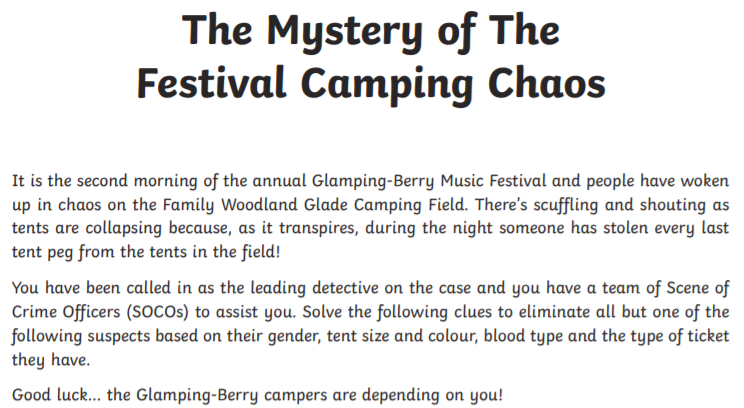 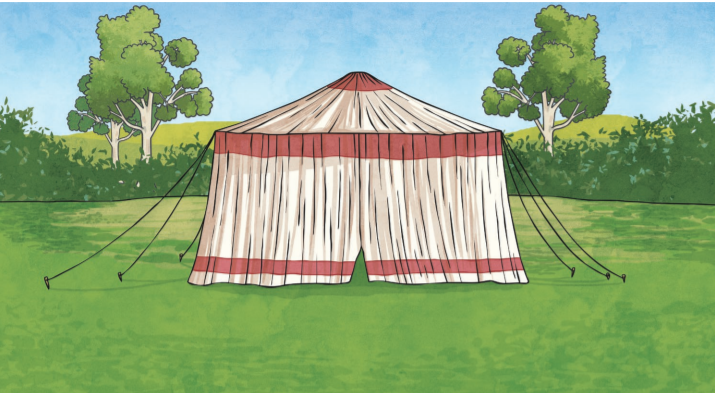 Detective name: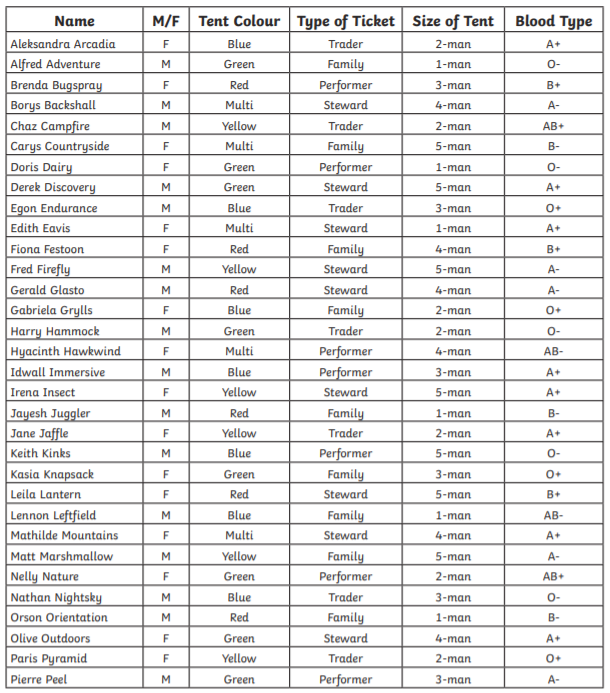 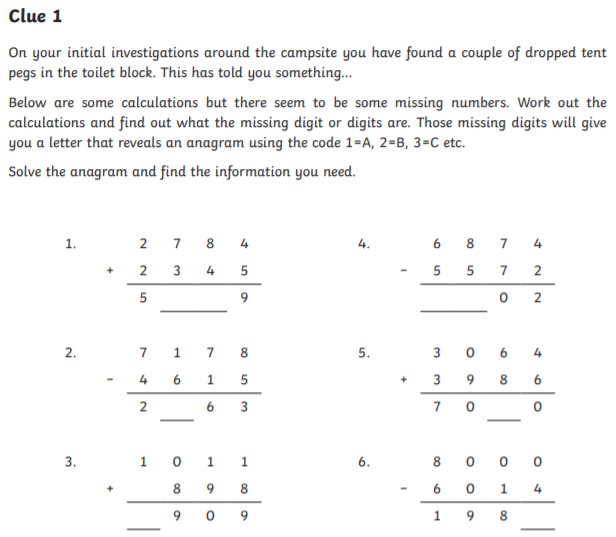 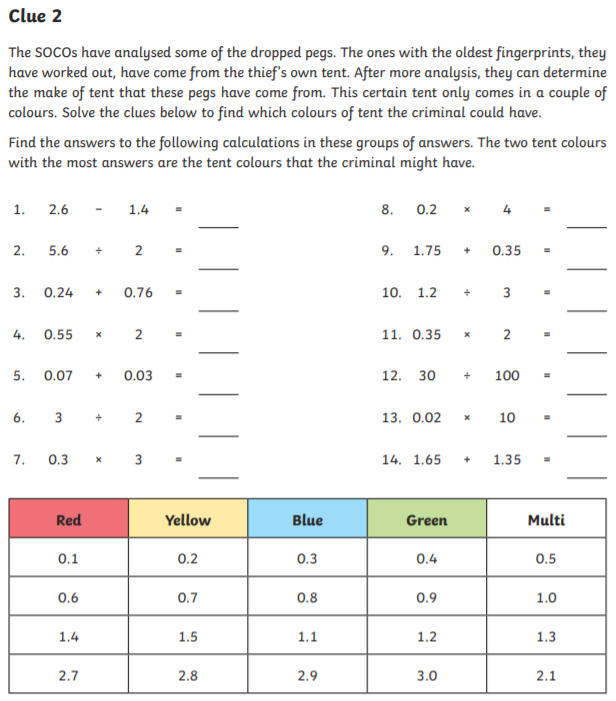 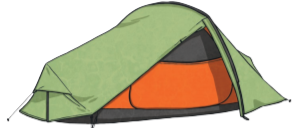 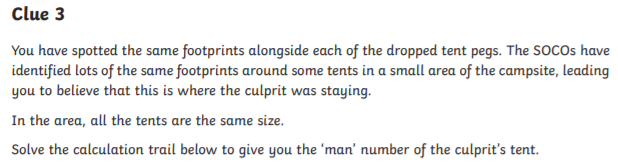 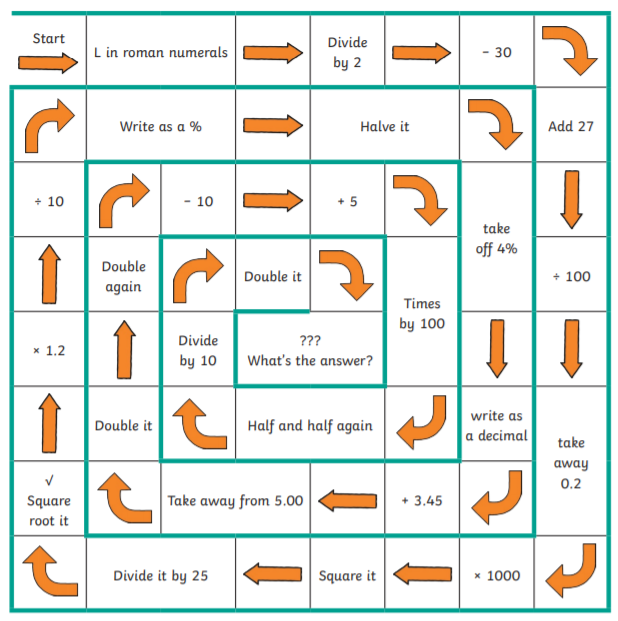 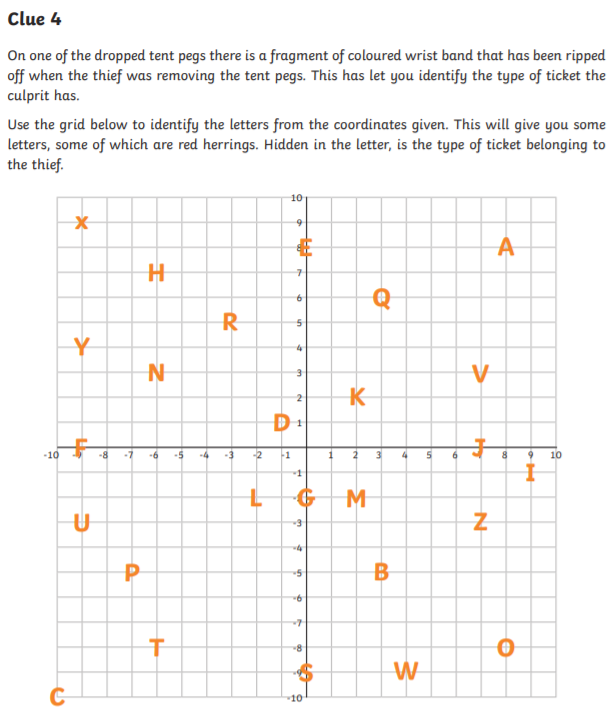 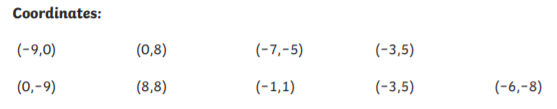 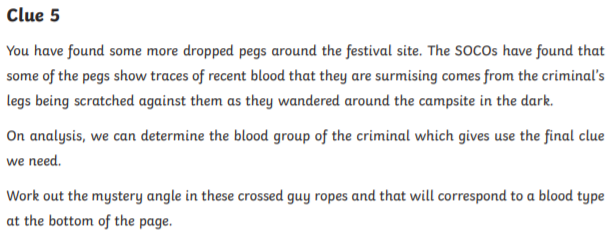 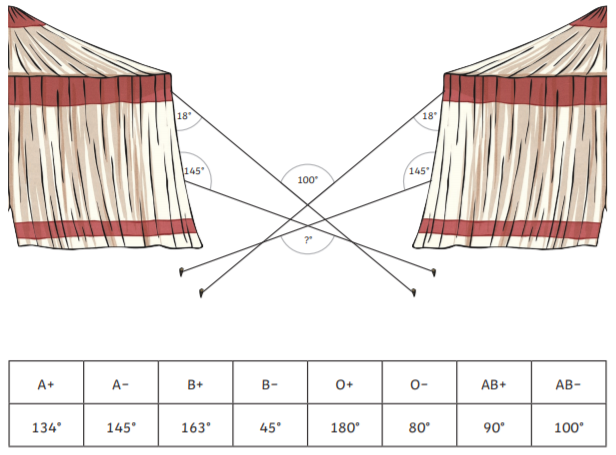 This one is tricky! Tips: 3 angles in a triangle add up to 180°Angles in a quadrilateral (4 sided shape) add up to 360°Angles in a straight line add up to 180°Opposite angles are equal on crossed lines.Strategy: fill in any missing angles you can find until you have enough information to find the one we’re looking for.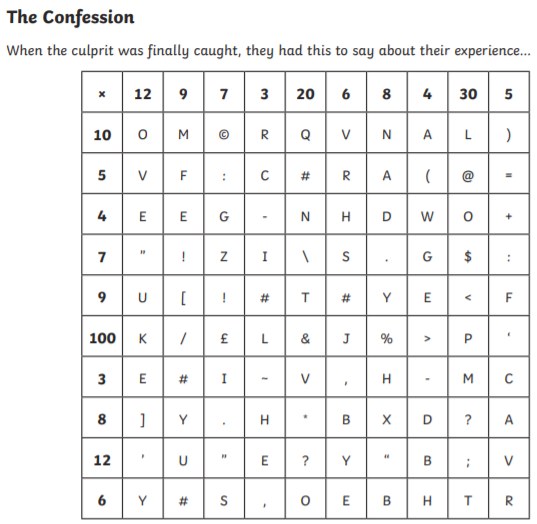 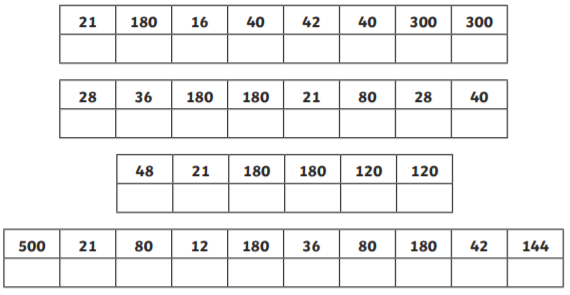 The Mystery of the Festival Camping Chaos- AnswersClueAnswersAnswers11.2.3.4.5.6.21.2.3.4.5.6.7.8.9.10.11.12.13.14.34_ _ _ _ _ _ _ _ __ _ _ _ _ _ _ _ _5Missing angle =       °Missing angle =       °6The culprit is… The culprit is… 